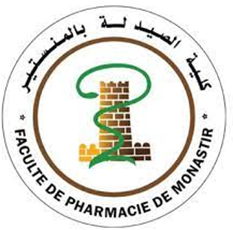 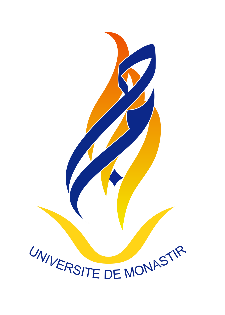 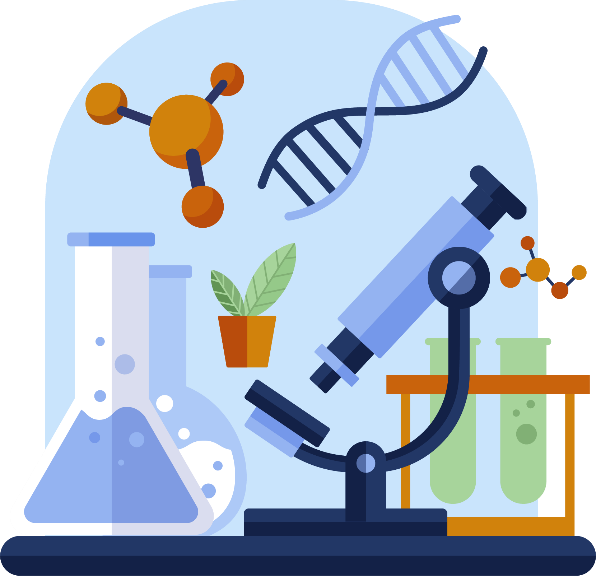 SOMMAIREListe des tableauxTableau I : Planification du stage	7Tableau II: Grille d’acquisition des compétences	13Liste des annexesAnnexe 1 : Compétences transversales	18Annexe 2 : Compétences spécifiques	..24Annexe 3 : Modèle de Récit de Situation Clinico-Biologique Authentique...30 Annexe 4 : expériences vecues au cours du stage	33Annexe 5 : Grille  d’évaluation de la satisfaction …...…………………………35PréambuleLe passage par un laboratoire d’analyses médicales constitue un levier indispensable dans la formation d’un pharmacien. Son objectif principal est l’acquisition de compétences via l’intégration de l’interne en pharmacie dans un espace socio-professionnel d’expertise en biologie clinique.Le portfolio est l’un des outils dynamiques proposés pour répondre aux nouveaux besoins éducatifs ; c'est un outil d'interaction qui permet d'articuler les activités d'apprentissage, d'enseignement qui permet l'évaluation propre par l’interne et par le tuteur.Le portfolio se définit comme une collection des réalisations (les traces d'apprentissage) de l’interne qui démontrent ses efforts, ses progrès et ses apprentissages et qui prend forme dans le temps. Le portfolio ne doit pas seulement être un projet de fin de session. C’est une méthode d’apprentissage qui doit faciliter l’évaluation en permettant au tuteur d’avoir une vue globale des progrès de l’interne.« Dis-moi et j’oublierai, montre-moi et je me souviendrai, implique-moi et  je comprendrai»P. KassenbeckJe me présenteNom :Prénom :Mes coordonnées :Adresse:N° de Téléphone :Adresse email :Mon récit autobiographique :Cursus (faculté, années d’étude…) :.....................................................................................................................................................................................................................................................................................................................................................................................................................................Stages (date, durée, lieu…) :....................................................................................................................................................................................................................................................................................................................................................................................................................................Centres d’intérêt académiques :..................................................................................................................................................................................................................................................................................................................................................................................................................................Ma vision du métier et mes ambitions futures:................................................................................................................................................................................................................................................................................................................................................................................................................................................................................................................................................................................................................................................................................................................................Affectation et planificationLieu de mon stage:Laboratoire :..............................................................................................................Hôpital/Institution : ..................................................................................................Période de mon stage: de ..................................à ............................................................Tuteur: ………………………………………………………………………………….Planification de mon stage : Tableau : Planification du stage
(A remplir par le tuteur)Signature du tuteur le.…../..…./ ..…Règles généralesDéroulement du stagePendant votre stage en biologie, vous allez suivre une formation dans un laboratoire d’analyses de biologie médicale des structures agréées par la faculté.Pendant cette période, vous êtes tenu à participer aux activités du service, supervisé par votre tuteur (phases pré-analytique, analytique et post-analytique…). Vous êtes sollicité à participer aux activités pédagogiques d’apprentissage prévues.Vous devez vous référer aux compétences (Annexes 1 et 2) visées pour s’auto-évaluer. L’atteinte de vos objectifs sera consignée par votre tuteur du stage dans le présent portfolio.Dispositions générales Veuillez suivre les consignes de la charte de votre engagement que vous devez signer.Dès votre premier jour en stage, vous êtes tenus de :Vous présenter au chef de service qui assurera la prise de contact avec l’équipe de travail et la connaissance de la disposition des lieux…Réaliser au fur et à mesure les activités de stage demandées en suivant l’organigramme et la répartition.Chercher à participer à toutes les étapes de l’analyse biologique après accord des séniors. N'hésitez pas à signaler toute difficulté au cours de votre stage (voir les contacts) AssiduitéVotre présence est obligatoire conformément aux horaires de travail de votre laboratoire d’affectation.Le nombre de jours de congé autorisé est de sept jours.Votre demande de congé doit être acceptée par votre tuteur.ValidationLa validation de votre stage est conditionnée par :Votre assiduité et votre comportement.Votre respect des formalités de fonctionnement du stage.L’évaluation continue, par votre tuteur, de la progression de vos acquisitions.La validation de l’examen EPOS (Examen Pratique par Objectif structuré)La validation finale de votre portfolio (organisation et structure respectées, qualité des récits de situations, réflexions…) qui sera remis au service de scolarité de la faculté de pharmacie de Monastir (avant la date limite fixée par la direction des stages).ContactsFaculté de pharmacie de MonastirRue Ibn Sina, Monastir, 5000 MonastirTel : 73 461 000	Fax : 73 461 830Courrier :	faculte-pharamcie@fphm.rnu.tn	directionstage.fphm@gmail.com Je m'engage àJe soussigné(e),……………………………………, m’engage à :Respecter les règles générales et spécifiques des stages en biologie cliniqueRespecter le code de déontologie (https://www.cnopt.tn/cnoptMTD/uploads/2018/10/code-de-deontologie.pdf  )Respecter le secret professionnel et médicalAvoir une tenue vestimentaire et une présentation correctesMe conformer aux pratiques et au fonctionnement du laboratoireRespecter les horaires de stageRéaliser ma mission et être disponible pour les tâches qui me sont confiéesRespecter le plateau technique mis à ma disposition en stageParticiper à la prise en charge des analyses biologiques après accord des biologistes responsables et solliciter leur aide autant que nécessaireSuivre les directives générales du Guide de Bonnes Pratiques de Laboratoire (GBPL). (http://www.santetunisie.rns.tn/images/docs/anis/Guide-de-Bonne-Pratique-de-Laboratoire.pdf  )Ne pas reproduire les travaux des autres collègues*. ……..…….. , le ....../……/…….Lu et approuvé* En cas d’infraction, la reproduction de travaux sera sanctionnée par la Faculté de Pharmacie de Monastir.Compétences visées Votre stage vous permettra d’acquérir différentes compétences en biologie médicale. Ces compétences sont réparties en compétences transversales (communes à toutes les options en biologie) et des compétences spécifiques relatives à l’option choisie (Annexes 1 et 2).L’acquisition d’une compétence est mesurée par des indicateurs à faire valider par votre (vos) tuteur(s) tout au long de votre stage. Le tableau II permet la validation des compétences (transversales et spécifiques).Traces et justificatifs d’apprentissageComme preuve d’accomplissement de tâches et pour valoriser votre travail, vous devez joindre un ou plusieurs des documents suivants : Au minimum 3 Récits de Situations Clinico-Biologiques Authentiques RSCBA (Annexe 3) :Décrire la situation ou le problème soulevéCiter les questions ou les réflexionsExpliquer les modalités de résolution du casCiter les références et les outils qui ont permis la résolution du casEtablir les conclusions retenuesS’auto-évaluer (indiquer l’objectif acquis/consolidé en précisant  la capacité et la compétence correspondantes)Description des expériences vécues (la problématique soulevée, la méthodologie de travail, le contexte, les étapes du travail réalisé,…..) en insérant les justificatifs correspondants (Annexe 4)Comptes- rendu de lecture d’un document scientifiquePhotos/vidéos /audios (clé USB, CD-ROM)Documents/ travaux préparés au cours du stageAttestations de communications orales et affichéesRéférences consultéesAutres (Attestations de poster, d’article, de participation à des staffs, journées scientifiques...)Critères d’appréciation et de validation du stageEvaluation finaleA la fin du stage, le Tableau II doit être rempli par l’interne être mis au tuteur pour validation finale. Tableau II : Grille d’acquisition des compétences1 : Acquis, 2 : Non Acquis, 3 : Validé, 4 : Non ValidéN.B : Non Applicable : la tâche n’est pas applicable s au niveau du laboratoire d’accueil / Non réalisée : la tâche n’a pas été effectué par l’interne au cours de son stageCompte-rendu final d’évaluation (A remplir par le tuteur) Appréciation globale……………………………………………………………………………………..………………………………………………………………………………………………………………………………………………………………………………………………………………………………………………………………………………………………………………………………………………………………………………………………………………………………………………………..……………………………………………………………………..Difficultés de l’interne…………………………………………………………………………………………………………………………………………………………………………………………………………………………………………………………………………………………………………………………………………………………………………………………………………………………………………………………………………………………………………………………………………………………………………………………………………………………………………………………………………………………………………………………….………………………………………………………………..Signature du tuteur le…../ ..…./ ..…COMPETENCE 1 : CONDITIONS DE SECURITE ET HYGIENECOMPETENCE 2 : ORGANISATION DU TRAVAILCOMPETENCE 3 : RELATIONS ET COMMUNICATIONCOMPETENCE 4 : MANAGEMENT DE LA QUALITECOMPETENCE 5 : APPLICATION DES CONNAISSANCES, ANALYSE ET SYNTHESE (DEMARCHE DIAGNOSTIQUE)    Liste 1 : Prélèvements  sélectionnésListe 2 : Liste des bactéries d’intérêt médical sélectionnéesListe 3 : Liste des sérologies sélectionnéesListe 4 : Liste des virus respiratoires d’intérêt médical sélectionnésModèle de rédaction de Récits de Situations Clinico-Biologiques Authentiques RSCBALe scénario est un travail de réflexion sur une situation que vous avez personnellement vécue au cours de votre pratique au laboratoire. Il associe description et réflexion sur une situation clinico-biologique complexe et authentique permettant de détailler les difficultés posées, les connaissances nécessaires, les compétences mises en jeu et les modifications constatées sur les pratiques professionnelles.Pour chaque récit de situation critique, détaillez :Activité concernée/ Narration de la situation en précisant le contexte………………………………………………………………………………………………………………………………………………………………………………………………Attitude adoptée………………………………………………………………………………………………………………………………………………………………………………………………Difficulté(s) rencontrée(s)………………………………………………………………………………………………………………………………………………………………………………………………Méthodologie de résolution du problème………………………………………………………………………………………………………………………………………………………………………………………………………………………………………………………………………………………………………………………………………………………………………………………………………………………………………………………………………………………………………………………………………………………………………………………………Ressources (documentations et collaborations humaines)……………………………………………………………………………………………………………………………………………………………………………………………….Auto-évaluation (objectif(s), capacité(s), compétence(s) enrichies)………………………………………………………………………………………………………………………………………………………………………………………………                                                                    Validation du tuteur le..…../ ..…./ ..… Expériences vécues au cours du stageIl s'agit du recueil d’évènements ponctuels ou spécifiques, qui vous ont interpellés au cours de votre formation. Il peut s’agir de :- Communication avec le patient - Situations professionnelles ayant posé problème (difficultés, échecs, incidents) en utilisant des techniques de gestion des conflits liés aux dysfonctionnements- Particularités ou de mises au point diagnostiques- Accident d’Exposition au Sang (AES)- Procédures administratives- Présentations faites au cours de  la formation continue, exposés, réunion…- Etc …Grille d’évaluation de la satisfactionSemaine 1Semaine 2Semaine 3Semaine 4Salle/Paillasse/Tâche Semaine 5Semaine 6Semaine 7Semaine 8Salle/Paillasse/TâcheSemaine 9Semaine 10Semaine 11Semaine 12Salle/Paillasse/TâcheIndicateurs 
A remplir par l’interneA remplir par l’interneA remplir par l’interneA remplir par le tuteurA remplir par le tuteurA remplir par le tuteurA remplir par le tuteurA remplir par le tuteurIndicateurs 
A1NA2Justificatifs du niveau d’acquisition 
(Ex : RSCBA 1, Photo 5)Observations / Perspectives V3NV4DateEmargementCompétences transversalesCompétences transversalesCompétences transversalesCompétences transversalesCompétences transversalesCompétences transversalesCompétences transversalesCompétences transversalesCompétences transversales- Liste de 5 non conformités/GBPL  relevées  - Mini-rapport d’une formation suivie rédigé- Ou procédure d'utilisation correcte rédigée- Ou manipulation correcte effectuée sous le contrôle du tuteur - Port, retrait et conservation des EPI nécessaires à l'exécution des activités de l'interne conformément aux procédures ou aux instructions du fabricant (sous le contrôle du tuteur)- Au moins 1 situation d’expérience vécue liée à une ou plusieurs procédures d’urgence rapportée selon le modèle de l’Annexe 4 - Ou Mini-rapport  d’une formation suivie rédigé-Ou une  procédure portant sur les conduites à tenir en cas d’urgence rédigée - Un document (fiche, flyer, poster, instruction, etc …) concernant une application d’un désinfectant élaboré- 1 photo témoignant d’une non-conformité relative à la gestion des déchets présentée- Ou 1 affiche expliquant les modalités de tri et les circuits de traitement des déchets élaborée- 1opération d'autoclavage assistée en présence d’un superviseur- Manipulations selon les procédures et les modes opératoires validés par le tuteur- liste des analyses à programmer en priorité rédigée- 1 récit d’une expérience vécue selon l’Annexe 4- 2 fiches-produits élaboréesSeuil de satisfaction minimal de 50% selon la grille de satisfaction remplie par les membres de l’équipe (Annexe 5) Au moins 1 situation d’expérience vécue ou 1 récit RSCBA élaboré (Annexes 3 / 4) Liste des échantillons de contrôle de qualité.Instruction de réalisation d’un contrôle de qualité élaboréeRapport d’un CQ par méthodes quantitatives (ex de cartes de Levey-Jennings) ou par méthodes qualitatives (ex : illustrations de résultats de contrôle) et relevé des erreursCompétences spécifiques (Microbiologie)Compétences spécifiques (Microbiologie)Compétences spécifiques (Microbiologie)Compétences spécifiques (Microbiologie)Compétences spécifiques (Microbiologie)Compétences spécifiques (Microbiologie)Compétences spécifiques (Microbiologie)Compétences spécifiques (Microbiologie)Compétences spécifiques (Microbiologie)- Support de communication (ppt, vidéo, poster, procédure…) expliquant les modalités de recueil, de transport et de conservation des prélèvements prédéfinis- Récit de situation critique d’une non-conformité relevée de la phase pré-analytique- 5 états frais correctement préparés et lus (validés par le tuteur)- 5 frottis confectionnés à partir de prélèvements bactériologiques ou de cultures de différents morphotypes bactériens, colorés au Gram et lus (validés par le tuteur)-10 numérations d’hématies et de leucocytes réalisées sur cellule de comptage (validés par le tuteur)- 3 observations microscopiques de frottis positifs préalablement colorés au Ziehl-Neelsen et/ou à l’auramine à la recherche des mycobactéries (validés par le tuteur)- 5 ensemencements et mises en incubation de prélèvements bactériologiques distincts (validés par le tuteur)- 5 examens macroscopiques de colonies de différents aspects (validés par le tuteur)- Rapport (de 1 à 2 page(s)) illustré et commenté de 10 interprétations variées (positives, négatives, contaminées, absence de germe pathogène) de cultures bactériennes- 3 réalisations et interprétations des tests d’orientation différents (validés par le tuteur)- 3 réalisations et interprétations de tests d’identification différents (validés par le tuteur)- 5 antibiogrammes réalisés et lus (validés par le tuteur)-  Récit de situation critique portant sur une  bactérie multi-résistante isolée  - 2 modes opératoires de 2 techniques différentes présentés sous forme de schémas - 3 tests sérologiques différents observés (validés par le tuteur)- Récit d’un entretien avec des jeunes fiancés  (à défaut réaliser une simulation avec le tuteur) précisant l’intérêt  des tests sérologiques du bilan prénuptial-   Récit d’un entretien avec une femme enceinte (à défaut réaliser une simulation avec le tuteur) précisant l’intérêt  des tests sérologiques du bilan prénatal- Un test rapide de diagnostic correctement réalisé, lu (validé par le tuteur)- Support de communication (ppt, vidéo, poster, procédure…) résumant toutes les étapes d’une technique choisieUn compte rendu (2 pages au maximum) incluant les commentaires et les modalités de transmission de 5 bilans 1 liste des MDO bactériennes et virales accompagnées d’un formulaire de déclaration de MDO dûment rempli (en assistant un biologiste)DOMAINES DE COMPETENCESCAPACITES 
(PALIERS DE COMPETENCE)OBJECTIFSTACHES INDICATEURSC1.CONDITIONSDE SECURITE ET HYGIENEC1.1 BiosécuritéO1.1.1 Respecter les bonnes pratiques du laboratoireT1.1.1.1 Travailler conformément aux recommandations du GBPL                                      - Liste de 5 non conformités/GBPL  relevées C1.CONDITIONSDE SECURITE ET HYGIENEC1.1 BiosécuritéO1.1.1 Respecter les bonnes pratiques du laboratoireT1.1.1.2 Décrire l’utilisation correcte des enceintes de sécurité (ex : hottes chimiques, postes de sécurité microbiologique…) - Mini-rapport  d’une formation  suivie rédigé- Ou procédure d'utilisation correcte rédigée- Ou manipulation correcte  effectuée sous le contrôle du tuteur C1.CONDITIONSDE SECURITE ET HYGIENEC1.1 BiosécuritéO1.1.2 Utiliser correctement les équipements de protection individuelle (EPI)T1.1.2.1 Porter et retirer les EPI en toute sécurité- Port, retrait et conservation des EPI nécessaires à l'exécution des activités de l'interne conformément aux procédures ou aux instructions du fabricant (sous le contrôle du tuteur)C1.CONDITIONSDE SECURITE ET HYGIENEC1.1 BiosécuritéO1.1.2 Utiliser correctement les équipements de protection individuelle (EPI)T1.1.2.2 Conserver les EPI de manière adéquate- Port, retrait et conservation des EPI nécessaires à l'exécution des activités de l'interne conformément aux procédures ou aux instructions du fabricant (sous le contrôle du tuteur)C1.CONDITIONSDE SECURITE ET HYGIENEC1.1 BiosécuritéO1.1.3 Décrire les procédures d’intervention d’urgenceT1.1.3.1 Prendre connaissance de la conduite à tenir devant un accident d’exposition au sang (AES)- Au moins 1 situation d’expérience vécue liée à une ou plusieurs procédures d’urgence rapportée selon le modèle de l’Annexe 4 - Ou Mini-rapport  d’une formation suivie rédigé-Ou une  procédure portant sur les conduites à tenir en cas d’urgence rédigée C1.CONDITIONSDE SECURITE ET HYGIENEC1.1 BiosécuritéO1.1.3 Décrire les procédures d’intervention d’urgenceT1.1.3.2 Expliquer la conduite à tenir devant les déversements de matières dangereuses (ex : produits chimiques, produits biologiques, etc.)- Au moins 1 situation d’expérience vécue liée à une ou plusieurs procédures d’urgence rapportée selon le modèle de l’Annexe 4 - Ou Mini-rapport  d’une formation suivie rédigé-Ou une  procédure portant sur les conduites à tenir en cas d’urgence rédigée C1.CONDITIONSDE SECURITE ET HYGIENEC1.1 BiosécuritéO1.1.3 Décrire les procédures d’intervention d’urgenceT1.1.3.3 Détailler la conduite à tenir en cas d’incendie et toute autre urgence au laboratoire- Au moins 1 situation d’expérience vécue liée à une ou plusieurs procédures d’urgence rapportée selon le modèle de l’Annexe 4 - Ou Mini-rapport  d’une formation suivie rédigé-Ou une  procédure portant sur les conduites à tenir en cas d’urgence rédigée C1.CONDITIONSDE SECURITE ET HYGIENEC1.2 HygièneO1.2.1Utiliser correctement les désinfectants dans le laboratoireT1.2.1.1 Prendre connaissance des critères de  choix des désinfectants- Un document (fiche, flyer, poster, instruction, etc …) concernant une application d’un désinfectant élaboréC1.CONDITIONSDE SECURITE ET HYGIENEC1.2 HygièneO1.2.1Utiliser correctement les désinfectants dans le laboratoireT1.2.1.2 Appliquer les procédures de nettoyage et désinfection- Un document (fiche, flyer, poster, instruction, etc …) concernant une application d’un désinfectant élaboréC1.CONDITIONSDE SECURITE ET HYGIENEC1.2 HygièneO1.2.2 Appliquer correctement le processus de gestion des déchetsT1.2.2.1 Trier les déchets générés par l’activité du laboratoire- 1 photo témoignant d’une non-conformité relative à la gestion des déchets présentée- Ou 1 affiche expliquant les modalités de tri et les circuits de traitement des déchets élaboréeC1.CONDITIONSDE SECURITE ET HYGIENEC1.2 HygièneO1.2.2 Appliquer correctement le processus de gestion des déchetsT1.2.2.2 Prendre connaissance des circuits spécifiques aux différents types de déchets- 1 photo témoignant d’une non-conformité relative à la gestion des déchets présentée- Ou 1 affiche expliquant les modalités de tri et les circuits de traitement des déchets élaboréeC1.CONDITIONSDE SECURITE ET HYGIENEC1.2 HygièneO1.2.3 Décrire l’utilisation correcte d’un autoclaveT1.2.3.1 Prendre connaissance des paramètres clés du fonctionnement d’un autoclave- 1opération d'autoclavage assistée en présence d’un superviseurC1.CONDITIONSDE SECURITE ET HYGIENEC1.2 HygièneO1.2.3 Décrire l’utilisation correcte d’un autoclaveT1.2.3.2 Prendre connaissance des contrôles nécessaires de l’autoclavage- 1opération d'autoclavage assistée en présence d’un superviseurC1.CONDITIONSDE SECURITE ET HYGIENEC1.2 HygièneO1.2.3 Décrire l’utilisation correcte d’un autoclaveT1.2.3.3 Observer les étapes de l’autoclavage- 1opération d'autoclavage assistée en présence d’un superviseurDOMAINES DE COMPETENCESCAPACITES 
(PALIERS DE COMPETENCEOBJECTIFSTACHESINDICATEURSC2.ORGANISATION DU TRAVAILC2.1 Conscience professionnelle, autonomie, initiative et responsabilitéO2.1.1Définir une planification adéquate de l’exécution des analyses T2.1.1.1 Prendre connaissance des analyses d’urgence en biologie clinique- Liste des analyses à programmer en priorité rédigéeC2.ORGANISATION DU TRAVAILC2.1 Conscience professionnelle, autonomie, initiative et responsabilitéO2.1.1Définir une planification adéquate de l’exécution des analyses T2.1.1.2 Prioriser l’exécution des analyses biologiques en fonction par exemple de l’urgence, la stabilité de l’échantillon, …- Liste des analyses à programmer en priorité rédigéeC2.ORGANISATION DU TRAVAILC2.1 Conscience professionnelle, autonomie, initiative et responsabilitéO2.1.2 Faire preuve de conscience professionnelle T2.1.2.1 Appliquer les procédures et les modes opératoires adoptés au laboratoire- A valider par le tuteurC2.ORGANISATION DU TRAVAILC2.1 Conscience professionnelle, autonomie, initiative et responsabilitéO2.1.2 Faire preuve de conscience professionnelle T2.1.2.2 Participer à la gestion des conséquences du non-respect des procédures sur la qualité du travail- 1 récit d’une expérience vécue (Annexe 4) rédigéC2.ORGANISATION DU TRAVAILC2.1 Conscience professionnelle, autonomie, initiative et responsabilitéO2.1.3 Contribuer à la rationalisation de la gestion des réactifs et du matériel utilisés courammentT2.1.3.1 Prendre connaissance des conditions optimales de stockage des réactifs - 2 fiches-produits élaboréesC2.ORGANISATION DU TRAVAILC2.1 Conscience professionnelle, autonomie, initiative et responsabilitéO2.1.3 Contribuer à la rationalisation de la gestion des réactifs et du matériel utilisés courammentT2.1.3.2  Prendre connaissance des recommandations relatives au non-gaspillage des réactifs - 2 fiches-produits élaboréesC2.ORGANISATION DU TRAVAILC2.1 Conscience professionnelle, autonomie, initiative et responsabilitéO2.1.3 Contribuer à la rationalisation de la gestion des réactifs et du matériel utilisés courammentT2.2.3.1 Participer à la maintenance journalière et/ou hebdomadaire d’un équipement du laboratoire - 1 fiche de maintenance préventive remplie et signée par le tuteurDOMAINES DE COMPETENCESCAPACITES 
(PALIERS DE COMPETENCE)OBJECTIFSTACHESINDICATEURSC3. RELATIONS ET COMMUNICATIONC3.1 Relations au sein de l’équipeO3.1.1 Faire preuve d’esprit d'équipeT3.1.1.1  S'intéresser au travail de l'équipeSeuil de satisfaction minimal de 50% selon la grille de satisfaction remplie par les membres de l’équipe (Annexe 5) C3. RELATIONS ET COMMUNICATIONC3.1 Relations au sein de l’équipeO3.1.1 Faire preuve d’esprit d'équipeT3.1.1.2  Participer au travail de l'équipeSeuil de satisfaction minimal de 50% selon la grille de satisfaction remplie par les membres de l’équipe (Annexe 5) C3. RELATIONS ET COMMUNICATIONC3.1 Relations au sein de l’équipeO3.1.1 Faire preuve d’esprit d'équipeT3.1.1.3  Communiquer correctement Seuil de satisfaction minimal de 50% selon la grille de satisfaction remplie par les membres de l’équipe (Annexe 5) C3. RELATIONS ET COMMUNICATIONC3.1 Relations au sein de l’équipeO3.1.1 Faire preuve d’esprit d'équipeT3.1.2.4  Etre à l’écouteSeuil de satisfaction minimal de 50% selon la grille de satisfaction remplie par les membres de l’équipe (Annexe 5) C3. RELATIONS ET COMMUNICATIONC3.1 Relations au sein de l’équipeO3.1.1 Faire preuve d’esprit d'équipeT3.1.2.5  Répondre aux demandes d'autruiSeuil de satisfaction minimal de 50% selon la grille de satisfaction remplie par les membres de l’équipe (Annexe 5) C3. RELATIONS ET COMMUNICATIONC3.1 Relations au sein de l’équipeO3.1.1 Faire preuve d’esprit d'équipeT3.1.2.6 Intérioriser les émotions négativesSeuil de satisfaction minimal de 50% selon la grille de satisfaction remplie par les membres de l’équipe (Annexe 5) C3. RELATIONS ET COMMUNICATIONC3.1 Relations au sein de l’équipeO3.1.1 Faire preuve d’esprit d'équipeT3.1.2.7 Réagir positivement aux critiques (ex : demander conseil…)Seuil de satisfaction minimal de 50% selon la grille de satisfaction remplie par les membres de l’équipe (Annexe 5) C3. RELATIONS ET COMMUNICATIONC3.2 Relations avec les autres professionnels de la santéO3.2.1 Communiquer avec les professionnels de santé T3.2.1.1 Etablir de bonnes relations professionnellesAu moins 1 situation d’expérience vécue ou un récit RSCBA élaboré (Annexes 3 ou  4) C3. RELATIONS ET COMMUNICATIONC3.2 Relations avec les autres professionnels de la santéO3.2.1 Communiquer avec les professionnels de santé T3.2.1.2 Communiquer correctement  avec des interlocuteurs différents (professionnels de santé, organisme de santé) dans des situations variées Au moins 1 situation d’expérience vécue ou un récit RSCBA élaboré (Annexes 3 ou  4) C3. RELATIONS ET COMMUNICATIONC3.2 Relations avec les autres professionnels de la santéO3.2.1 Communiquer avec les professionnels de santé T3.2.1.3 Contrôler ses émotions quand la situation l'exige Au moins 1 situation d’expérience vécue ou un récit RSCBA élaboré (Annexes 3 ou  4) C3. RELATIONS ET COMMUNICATIONC3.3 Relation avec le PatientO.3.3.1 Communiquer avec le patientT3.3.1.1 Accueillir convenablement le patient.T3.3.1.2  Utiliser un langage clair, adapté à son interlocuteur.T3.3.1.3 Démontrer de l’empathie et du respect des préoccupations de confidentialité et de responsabilité des patients au cours de ses conversations Au moins 1 situation d’expérience vécue ou un récit RSCBA (Annexes 3 et 4) élaboré (ex : interrogatoire ou rendu du résultat…)DOMAINES DE COMPETENCESCAPACITES 
(PALIERS DE COMPETENCE)OBJECTIFSTACHESINDICATEURSC4. CONTROLE DE QUALITE (CQ)C4.1. Validation des résultats de CQO4b1. 1. Identifier les échantillons de contrôle utilisés par le laboratoireT4a1.1.1 Prendre connaissance des différents échantillons de contrôle en précisant leurs matrices, compositions/application.Liste des échantillons de contrôle de qualité.C4. CONTROLE DE QUALITE (CQ)C4.1. Validation des résultats de CQO4b1. 2. Réaliser un CQ sous la responsabilité du tuteur T4a1.2.1. Rédiger une instruction de réalisation d’un CQInstruction de réalisation d’un contrôle de qualité élaboréeC4. CONTROLE DE QUALITE (CQ)C4.1. Validation des résultats de CQO4b.1. 3. Interpréter les résultats des échantillons de CQT4a1.231. Prendre connaissance des règles d’interprétation des résultats du CQ en partant d’un exemple (règles de Westgard, témoins positifs/négatifs)Rapport d’un CQ par méthodes quantitatives (ex de cartes de Levey-Jennings) ou par méthodes qualitatives (ex : illustrations de résultats de contrôle) et relevé des erreursDOMAINES DE COMPETENCESCAPACITES(PALIERS DE COMPETENCE)OBJECTIFSTACHESINDICATEURSANALYSE ET SYNTHESE (DEMARCHE DIAGNOSTIQUE)C5.1 Maîtrise de la phase pré-analytiqueO5.1.1 Définir les exigences de recueil, de transport et de conservation éventuelle des différents prélèvements de la liste 1T5.1.1. Expliquer au patient ou au préleveur (à défaut au tuteur) les modalités requises de recueil et de transport et de conservation (le cas échéant) de chacun des prélèvements prédéfinis- Support de communication (ppt, vidéo, poster, procédure…) expliquant les modalités de recueil, de transport et de conservation des prélèvements prédéfinisANALYSE ET SYNTHESE (DEMARCHE DIAGNOSTIQUE)C5.1 Maîtrise de la phase pré-analytiqueO5.1.2 Identifier les éléments d’une prescription conforme d’une analyse microbiologique selon le GBPLT5.1.2.1 Participer à la réception et la saisie des demandes d’analyse- Récit de situation critique d’une non-conformité relevée de la phase pré-analytiqueANALYSE ET SYNTHESE (DEMARCHE DIAGNOSTIQUE)C5.1 Maîtrise de la phase pré-analytiqueO5.1.3  Participer à la gestion des non-conformitésT5.1.3.1  Relever les non-conformités des demandes d’analyse- Récit de situation critique d’une non-conformité relevée de la phase pré-analytiqueANALYSE ET SYNTHESE (DEMARCHE DIAGNOSTIQUE)C5.2 Démarche de la phase analytiqueO5.2.1 Réaliser les examens directs microscopiques des infections dues aux bactéries de la liste 2T5.2.1.1 Préparer un état frais- 5 états frais correctement préparés et lus (validés par le tuteur)ANALYSE ET SYNTHESE (DEMARCHE DIAGNOSTIQUE)C5.2 Démarche de la phase analytiqueO5.2.1 Réaliser les examens directs microscopiques des infections dues aux bactéries de la liste 2T5.2.1.2 Observer une préparation d’un état frais au microscope - 5 états frais correctement préparés et lus (validés par le tuteur)ANALYSE ET SYNTHESE (DEMARCHE DIAGNOSTIQUE)C5.2 Démarche de la phase analytiqueO5.2.1 Réaliser les examens directs microscopiques des infections dues aux bactéries de la liste 2T5.2.1.3 Confectionner un frottis- 5 frottis confectionnés à partir de prélèvements bactériologiques ou de cultures de différents morphotypes bactériens, colorés au Gram et lus (validés par le tuteur)ANALYSE ET SYNTHESE (DEMARCHE DIAGNOSTIQUE)C5.2 Démarche de la phase analytiqueO5.2.1 Réaliser les examens directs microscopiques des infections dues aux bactéries de la liste 2T5.2.1.4. Effectuer une coloration au Gram - 5 frottis confectionnés à partir de prélèvements bactériologiques ou de cultures de différents morphotypes bactériens, colorés au Gram et lus (validés par le tuteur)ANALYSE ET SYNTHESE (DEMARCHE DIAGNOSTIQUE)C5.2 Démarche de la phase analytiqueO5.2.1 Réaliser les examens directs microscopiques des infections dues aux bactéries de la liste 2T5.2.1.5 Observer  au microscope un frottis coloré au Gram - 5 frottis confectionnés à partir de prélèvements bactériologiques ou de cultures de différents morphotypes bactériens, colorés au Gram et lus (validés par le tuteur)ANALYSE ET SYNTHESE (DEMARCHE DIAGNOSTIQUE)C5.2 Démarche de la phase analytiqueO5.2.1 Réaliser les examens directs microscopiques des infections dues aux bactéries de la liste 2T5.2.1.6 Réaliser l’examen  cytologique quantitatif d’un prélèvement urinaire et/ou d’un LCR et/ou d’un liquide articulaire -10 numérations d’hématies et de leucocytes réalisées sur cellule de comptage (validés par le tuteur)ANALYSE ET SYNTHESE (DEMARCHE DIAGNOSTIQUE)C5.2 Démarche de la phase analytiqueO5.2.1 Réaliser les examens directs microscopiques des infections dues aux bactéries de la liste 2T5.2.1.7. Observer la réalisation d’une coloration au  Ziehl-Neelsen et/ou à l’auramineT5.2.1.8 Lire un frottis coloré à la recherche des mycobactéries- 3 observations microscopiques de frottis positifs préalablement colorés au Ziehl-Neelsen et/ou à l’auramine à la recherche des mycobactéries (validés par le tuteur)ANALYSE ET SYNTHESE (DEMARCHE DIAGNOSTIQUE)C5.2 Démarche de la phase analytiqueO5.2.2 Appliquer les modalités requises pour la culture des prélèvements prédéfinis (de 1 à 6 de la liste 1).T5.2.2.1 Ensemencer et/ou observerl’ensemencement des prélèvements prédéfinis selon les procédures analytiques adoptées au laboratoireT5.2.2.2 Mettre en incubation les milieux ensemencés dans les conditions requises- 5 ensemencements et mises en incubation de prélèvements bactériologiques distincts (validés par le tuteur)ANALYSE ET SYNTHESE (DEMARCHE DIAGNOSTIQUE)C5.2 Démarche de la phase analytiqueO5.2.3 Lire les cultures bactériennes selon la nature du prélèvementT5.2.3.1 Discerner les morphotypes bactériens dans les cultures bactériennes.- 5 examens macroscopiques de colonies de différents aspects (validés par le tuteur)ANALYSE ET SYNTHESE (DEMARCHE DIAGNOSTIQUE)C5.2 Démarche de la phase analytiqueO5.2.3 Lire les cultures bactériennes selon la nature du prélèvementT5.2.3.2 Distinguer les cultures nécessitant une identification et un antibiogramme selon les critères adéquats (nature du prélèvement, seuil de numération, nature et nombre des germes isolés, contexte clinico-épidémiologique,…) - Rapport (de 1 à 2 page(s)) illustré et commenté de 10 interprétations variées (positives, négatives, contaminées, absence de germe pathogène) de cultures bactériennesANALYSE ET SYNTHESE (DEMARCHE DIAGNOSTIQUE)C5.2 Démarche de la phase analytiqueO5.2.4 Appliquer les méthodes d’identification des bactéries prédéfinies (liste 2 sauf Mycobacterium tuberculosis).T5.2.4.1 Effectuer les tests d’orientation (recherche de catalase, oxydase, test à la bacitracine, test à l’optochine…)- 3 réalisations et interprétations des tests d’orientation différents (validés par le tuteur)ANALYSE ET SYNTHESE (DEMARCHE DIAGNOSTIQUE)C5.2 Démarche de la phase analytiqueO5.2.4 Appliquer les méthodes d’identification des bactéries prédéfinies (liste 2 sauf Mycobacterium tuberculosis).T5.2.4.2 Réaliser des méthodes d’identification (recherche de DNase, coagulase, groupage des streptocoques, macrogaleries, microgaleries, cartes d’automates…)- 3 réalisations et interprétations de tests d’identification différents (validés par le tuteur)ANALYSE ET SYNTHESE (DEMARCHE DIAGNOSTIQUE)C5.2 Démarche de la phase analytiqueO5.2.5 Etudier la sensibilité aux antibiotiquesT5.2.5.1 Réaliser l’antibiogramme des bactéries prédéfinis selon les recommandations en vigueur - 5 antibiogrammes réalisés et lus (validés par le tuteur)ANALYSE ET SYNTHESE (DEMARCHE DIAGNOSTIQUE)C5.2 Démarche de la phase analytiqueO5.2.5 Etudier la sensibilité aux antibiotiquesT5.2.5.2 Réaliser une lecture brute des antibiogrammes des bactéries prédéfinies- 5 antibiogrammes réalisés et lus (validés par le tuteur)ANALYSE ET SYNTHESE (DEMARCHE DIAGNOSTIQUE)C5.2 Démarche de la phase analytiqueO5.2.5 Etudier la sensibilité aux antibiotiquesT5.2.5.3 Participer à la gestion des principales bactéries multi-résistantes (BMR)-  Récit de situation critique portant sur une  bactérie multi-résistante isolée  ANALYSE ET SYNTHESE (DEMARCHE DIAGNOSTIQUE)C5.2 Démarche de la phase analytiqueO5.2.6 Décrire le principe et l’intérêt des tests sérologiques de la liste 3T5.2.6.1  Consulter des modes opératoires (à défaut, les prospectus des kits) présents au laboratoire- 2 modes opératoires de 2 techniques différentes présentés sous forme de schémas ANALYSE ET SYNTHESE (DEMARCHE DIAGNOSTIQUE)C5.2 Démarche de la phase analytiqueO5.2.6 Décrire le principe et l’intérêt des tests sérologiques de la liste 3T5.2.6.2 Observer la réalisation des différents tests sérologiques- 3 tests sérologiques différents observés (validés par le tuteur)ANALYSE ET SYNTHESE (DEMARCHE DIAGNOSTIQUE)O5.2.6 Décrire le principe et l’intérêt des tests sérologiques de la liste 3T5.2.6.2 Observer la réalisation des différents tests sérologiques- 3 tests sérologiques différents observés (validés par le tuteur)ANALYSE ET SYNTHESE (DEMARCHE DIAGNOSTIQUE)O5.2.6 Décrire le principe et l’intérêt des tests sérologiques de la liste 3T5.2.6.3 Identifier, à partir des demandes d’analyse, les tests sérologiques des bilans prénuptial et prénatal- Récit d’un entretien avec des jeunes fiancés  (à défaut réaliser une simulation avec le tuteur) précisant l’intérêt  des tests sérologiques du bilan prénuptial-   Récit d’un entretien avec une femme enceinte (à défaut réaliser une simulation avec le tuteur) précisant l’intérêt  des tests sérologiques du bilan prénatalANALYSE ET SYNTHESE (DEMARCHE DIAGNOSTIQUE)O5.2.6 Décrire le principe et l’intérêt des tests sérologiques de la liste 3T5.2.6.4 Préciser  l’intérêt des tests sérologiques dans le cadre de bilan prénuptial et prénatal- Récit d’un entretien avec des jeunes fiancés  (à défaut réaliser une simulation avec le tuteur) précisant l’intérêt  des tests sérologiques du bilan prénuptial-   Récit d’un entretien avec une femme enceinte (à défaut réaliser une simulation avec le tuteur) précisant l’intérêt  des tests sérologiques du bilan prénatalANALYSE ET SYNTHESE (DEMARCHE DIAGNOSTIQUE)O5.2.7 Expliquer le principe et l’intérêt des techniques de recherche des virus respiratoires de la liste 4T5.2.7.1 Observer la réalisation d’un test rapideT5.2.7.2 Pratiquer un test rapide de diagnostic- Un test rapide de diagnostic correctement réalisé, lu (validé par le tuteur)ANALYSE ET SYNTHESE (DEMARCHE DIAGNOSTIQUE)O5.2.7 Expliquer le principe et l’intérêt des techniques de recherche des virus respiratoires de la liste 4T5.2.7.3 Assister à la réalisation des autres techniques de recherche des virus respiratoires (IFD, biologie moléculaire...)- Support de communication (ppt, vidéo, poster, procédure…) résumant toutes les étapes d’une technique choisieANALYSE ET SYNTHESE (DEMARCHE DIAGNOSTIQUE)C5.3 Phase post-analytiqueO5.3.1 Interpréter les résultats après confrontation au contexte clinico-biologique, épidémiologique et au statut vaccinalT5.3.1.2 Commenter les résultats microbiologiques y compris les  profils sérologiques de la liste 3Un compte rendu (2 pages au maximum) incluant les commentaires et les modalités de transmission de 5 bilans ANALYSE ET SYNTHESE (DEMARCHE DIAGNOSTIQUE)C5.3 Phase post-analytiqueO5.3.1 Interpréter les résultats après confrontation au contexte clinico-biologique, épidémiologique et au statut vaccinalT5.3.1.3 Participer à la transmission des résultatsUn compte rendu (2 pages au maximum) incluant les commentaires et les modalités de transmission de 5 bilans ANALYSE ET SYNTHESE (DEMARCHE DIAGNOSTIQUE)C5.3 Phase post-analytiqueO5.3.2 Participer à la déclaration des maladies à déclaration obligatoire (MDO)T5.3.2.1 Lister les maladies à déclaration obligatoire (MDO)1 liste des MDO bactériennes et virales accompagnées d’un formulaire de déclaration de MDO dûment rempli (en assistant un biologiste)ANALYSE ET SYNTHESE (DEMARCHE DIAGNOSTIQUE)C5.3 Phase post-analytiqueO5.3.2 Participer à la déclaration des maladies à déclaration obligatoire (MDO)T5.3.2.2 Assister au remplissage d’un formulaire de déclaration de MDO1 liste des MDO bactériennes et virales accompagnées d’un formulaire de déclaration de MDO dûment rempli (en assistant un biologiste)Urines pour un examen cytobactériologique Selles pour coprocultureSang pour hémoculturePonctions (LCR, ponctions articulaires)Crachats à la recherche de mycobactériesPrélèvements génitauxPrélèvements nasopharyngés à la recherche de virus respiratoiresSang pour la réalisation de tests sérologiquesSang pour analyses moléculairesStaphylococcus aureusStreptocoques groupables, Streptococcus pneumoniae, EntérocoquesEntérobactériesPseudomonas spp, Acinetobacter sppNeisseriaceaeMycobacterium tuberculosisTPHA, VDRL Rose Bengale et WrightWidal et FélixLes hépatites A, B et CSérologie VIHRubéole1.    Virus respiratoire syncitial2.    Virus de la grippe3.    SARS-CoV-2Validation des objectifs100%10pointsExcellente75%7,5 pointsTrès bien50%5 pointsMoyenne25%2,5 pointsAcceptable0%0 pointInsuffisanteS'intéresser au travail de l'équipe2 points1,5 points1 point0,5 point0 pointParticiper au travail de l'équipe2 points1,5 points1 point0,5 point0 pointCommuniquer correctement2 points1,5 points1 point0,5 point0 pointEtre à l’écoute2 points1,5 points1 point0,5 point0 pointRépondre aux demandes d'autrui2 points1,5 points1 point0,5 point0 pointIntérioriser les émotions négatives2 points1,5 points1 point0,5 point0 pointRéagir positivement aux critiques 2 points1,5 points1 point0,5 point0 point